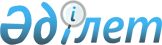 О внесении изменений и дополнений в приказ Министра финансов Республики Казахстан от 3 августа 2010 года № 393 "Об утверждении Правил ведения бухгалтерского учета в государственных учреждениях"Приказ Министра финансов Республики Казахстан от 3 мая 2017 года № 289. Зарегистрирован в Министерстве юстиции Республики Казахстан 25 мая 2017 года № 15159.
      Примечание РЦПИ!
Вводится в действие с 01.01.2018.
      ПРИКАЗЫВАЮ:
      1. Внести в приказ Министра финансов Республики Казахстан от 3 августа 2010 года № 393 "Об утверждении Правил ведения бухгалтерского учета в государственных учреждениях" (зарегистрирован в Реестре государственной регистрации нормативных правовых актов за № 6443, опубликован в газете "Казахстанская правда" от 15 сентября 2010 года № 242 (26303) следующие изменения и дополнения:
      в Правилах ведения бухгалтерского учета в государственных учреждениях, утвержденных указанным приказом:
      пункт 1 изложить в следующей редакции:
      "1. Настоящие Правила ведения бухгалтерского учета в государственных учреждениях (далее – Правила) разработаны в соответствии с Бюджетным кодексом Республики Казахстан и устанавливают порядок ведения бухгалтерского учета в государственных учреждениях, содержащихся за счет республиканского и местных бюджетов, отражения учета налоговых и неналоговых поступлений, поступлений от продажи основного капитала, трансфертов, от продажи финансовых активов государства.";
      дополнить пунктом 18-1 следующего содержания:
      "18-1. Первичными документами по учету налоговых поступлений в бюджет является сводный отчет по итоговым операциям лицевых счетов налогоплательщиков (начисленных, уменьшенных, поступивших, возвращенных сумм в бюджет).
      Первичными документами по учету неналоговых поступлений в бюджет являются формы отчетов по поступлениям, полученные из подсистемы Аналитический центр (далее – АЦ) интегрированной автоматизированной информационной системы (далее – ИАИС) "е-Минфин" АЦ Компонент "Формирование отчетности и статистики по государственным финансам, анализ исполнения бюджетов, подготовка аналитических материалов".";
      пункт 21 изложить в следующей редакции:
      "21. Проверенные и принятые к учету документы систематизируются по датам совершения операций (в хронологическом порядке) и оформляются мемориальными ордерами - накопительными ведомостями по формам Альбома форм, которым присваиваются следующие постоянные номера:
      мемориальный ордер 1 – накопительная ведомость по кассовым операциям форма 381 Альбома форм;
      мемориальный ордер 2 – накопительная ведомость по движению средств на кодах государственных учреждений форма 381 Альбома форм; 
      мемориальный ордер 3 – накопительная ведомость по учету денежных средств на контрольных счетах наличности (далее - КСН) платных услуг, КСН спонсорской, благотворительной помощи, КСН временного размещения денежных средств, на счете в иностранной валюте и специальных счетах бюджетного инвестиционного проекта по внешним займам и грантам, КСН местного самоуправления, КСН целевого финансирования форма 381 Альбома форм;
      мемориальный ордер 5 – свод расчетных ведомостей по заработной плате и стипендиям форма 405 Альбома форм; 
      мемориальный ордер 6 – накопительная ведомость по расчетам с организациями форма 408 Альбома форм; 
      мемориальный ордер 7 – накопительная ведомость по расчетам в порядке авансовых платежей форма 408 Альбома форм; 
      мемориальный ордер 8 – накопительная ведомость по расчетам с подотчетными лицами форма 386 Альбома форм; 
      мемориальный ордер 9 – накопительная ведомость по выбытию и перемещению долгосрочных активов форма 438 Альбома форм; 
      мемориальный ордер 10 – накопительная ведомость по выбытию и перемещению спецодежды и других предметов индивидуального пользования форма 438 Альбома форм;
      мемориальный ордер 11 – свод накопительных ведомостей по приходу продуктов питания форма 398 Альбома форм; 
      мемориальный ордер 12 – свод накопительных ведомостей по расходу продуктов питания форма 411 Альбома форм; 
      мемориальный ордер 13 – накопительная ведомость по расходу материалов форма 396 Альбома форм; 
      мемориальный ордер 14 – свод ведомостей по расчетам с родителями за содержание детей форма 406 Альбома форм; 
      мемориальный ордер 15 – накопительная ведомость начисления доходов от необменных операций форма 409 Альбома форм; 
      мемориальный ордер 16 – накопительная ведомость начисления доходов от реализации товаров (работ, услуг) форма 409-а Альбома форм; 
      мемориальный ордер 17 – накопительная ведомость начисления доходов от управления активами форма 409-б Альбома форм;
      мемориальный ордер 18 – накопительная ведомость начисления доходов по прочим операциям форма 409-в Альбома форм;
      мемориальный ордер 19 – накопительная ведомость начисления операционных расходов форма 458 Альбома форм;
      мемориальный ордер 20 – накопительная ведомость начисления расходов по бюджетным выплатам форма 458-а Альбома форм;
      мемориальный ордер 21 – накопительная ведомость начисления расходов по управлению активами форма 458-б Альбома форм;
      мемориальный ордер 22 – накопительная ведомость начисления расходов по прочим операциям форма 458-в Альбома форм;
      мемориальный ордер 23 – накопительная ведомость по дебиторской задолженности по расчетам с плательщиками по поступлениям в бюджет форма № 408-ДЗ-д Альбома форм;
      мемориальный ордер 24 – накопительная ведомость по кредиторской задолженности по расчетам с плательщиками по поступлениям в бюджет форма № 408-КЗ-д Альбома форм;
      мемориальный ордер 25 – накопительная ведомость по движению средств на КСН республиканского, местного бюджета форма № 381-д Альбома форм;
      мемориальный ордер 26 – накопительная ведомость начисления доходов от поступлений в бюджет форма № 409-д Альбома форм;
      мемориальный ордер 27 – накопительная ведомость начисления расходов по уменьшению поступлений в бюджет форма № 458-д Альбома форм;
      По остальным операциям и по операциям "Сторно" составляются отдельные мемориальные ордера формы 274 Альбома форм, которые нумеруются, начиная с 28 за каждый месяц в отдельности.
      Отдельные мемориальные ордера составляются по мере совершения операций, но не позднее следующего дня (по получении первичного документа), как на основании отдельных документов, так и на основании группы однородных документов. Корреспонденция субсчетов в мемориальном ордере записывается в зависимости от характера операций по дебету одного субсчета и кредиту другого субсчета или дебету одного субсчета и кредиту нескольких субсчетов, или, наоборот, по кредиту одного субсчета и дебету нескольких субсчетов. 
      Мемориальные ордера подписываются главным бухгалтером и исполнителем.";
      пункт 23 дополнить частью второй следующего содержания:
      "Аналитический учет налоговых поступлений (налогов, других обязательных платежей в бюджет, пеней, штрафов) ведется по кодам уполномоченным органом в соответствии с приказом Министра финансов Республики Казахстан от 29 декабря 2008 года № 622 "Об утверждении Правил ведения лицевых счетов" (зарегистрированный в Реестре государственной регистрации нормативных правовых актов Республики Казахстан за № 5446) в информационной системе "Централизованный унифицированный лицевой счет" и в интегрированной налоговой информационной системе (далее – ИНИС).";
      дополнить пунктами 55-3, 55-4, 55-5 следующего содержания:
      "55-3. На субсчете 1046 "КСН республиканского бюджета" учитывается движение денежных средств республиканского бюджета.
      55-4. На субсчете 1047 "КСН местных бюджетов" учитывается движение денежных средств местного бюджета.
      55-5. На субсчете 1046 "КСН республиканского бюджета" учитываются зачисления поступлений в республиканский бюджет, на субсчете 1047 "КСН местных бюджетов" поступлений в местные бюджеты. 
      Налоговые, неналоговые поступления в бюджет отражаются по дебету субсчетов 1046 "КСН республиканского бюджета", 1047 "КСН местных бюджетов" и кредиту субсчетов 1292 "Краткосрочная дебиторская задолженность по расчетам с плательщиками по налоговым поступлениям в бюджет", 1293 "Краткосрочная дебиторская задолженность по расчетам с плательщиками по неналоговым поступлениям в бюджет", 1294 "Краткосрочная дебиторская задолженность по расчетам от реализации основного капитала и финансовых активов государства".
      При возврате плательщикам излишне уплаченных сумм из бюджета производится запись по дебету субсчетов 3281 "Краткосрочная кредиторская задолженность по расчетам с плательщиками по налоговым поступлениям в бюджет", 3282 "Краткосрочная кредиторская задолженность по оплате НДС", 3283 "Краткосрочная кредиторская задолженность по возврату НДС", 3284 Краткосрочная кредиторская задолженность по расчетам с плательщиками по неналоговым поступлениям в бюджет" и кредиту субсчетов 1046 "КСН республиканского бюджета", 1047 "КСН местных бюджетов".";
      пункт 73 дополнить частью третьей следующего содержания:
      "Для обеспечения контроля за зачислением поступлений на КСН республиканского и местных бюджетов соответствующим структурным подразделением уполномоченного органа по исполнению бюджета формируются в ИС "Казначейство-клиент" формы отчетов 2-14 "Отчет по сбору поступлений за месяц" и 2-43 "Поступления по коду классификации бюджета" согласно приказа Министра финансов Республики Казахстан от 4 декабря 2014 года № 540 "Об утверждении Правил исполнения бюджета и его кассового обслуживания" (зарегистрированный в Реестре государственной регистрации нормативных правовых актов за № 9934) и другие формы отчетности по поступлениям в подсистеме АЦ ИАИС "е-Минфин" АЦ Компонент "Формирование отчетности и статистики по государственным финансам, анализ исполнения бюджетов, подготовка аналитических материалов".";
      пункт 115 изложить в следующей редакции:
      "115. Для учета дебиторской задолженности предназначены счета:
      1210 "Краткосрочная дебиторская задолженность по бюджетным выплатам";
      1220 "Краткосрочная дебиторская задолженность по расчетам с бюджетом";
      1230 "Краткосрочная дебиторская задолженность покупателей и заказчиков";
      1240 "Краткосрочная дебиторская задолженность по ведомственным расчетам";
      1250 "Краткосрочные вознаграждения к получению";
      1260 "Краткосрочная дебиторская задолженность работников";
      1270 "Краткосрочная дебиторская задолженность по аренде";
      1280 "Прочая краткосрочная дебиторская задолженность";
      1290 "Резерв по сомнительной дебиторской задолженности";
      1291 "Краткосрочная дебиторская задолженность по расчетам с бюджетом по налоговым и неналоговым поступлениям";
      2210 "Долгосрочная дебиторская задолженность покупателей и заказчиков";
      2220 "Долгосрочная дебиторская задолженность по аренде";
      2230 "Прочая долгосрочная дебиторская задолженность".";
      пункт 117 изложить в следующей редакции:
      117. Для учета операций с кредиторской задолженностью предназначены счета:
      3110 "Краткосрочная кредиторская задолженность по бюджетным выплатам";
      3120 "Краткосрочная кредиторская задолженность по платежам в бюджет";
      3130 "Краткосрочная кредиторская задолженность по расчетам с бюджетом";
      3140 "Краткосрочная кредиторская задолженность по другим обязательным и добровольным платежам";
      3210 "Краткосрочная кредиторская задолженность поставщикам и подрядчикам";
      3220 "Краткосрочная кредиторская задолженность по ведомственным расчетам";
      3230 "Краткосрочная кредиторская задолженность стипендиатам";
      3240 "Краткосрочная кредиторская задолженность перед работниками";
      3250 "Краткосрочные вознаграждения к выплате";
      3260 "Краткосрочная кредиторская задолженность по аренде";
      3270 "Прочая краткосрочная кредиторская задолженность";
      3280 "Краткосрочная кредиторская задолженность по налоговым и неналоговым поступлениям в бюджет";
      4110 "Долгосрочная кредиторская задолженность поставщикам и подрядчикам";
      4120 "Долгосрочная кредиторская задолженность по аренде";
      4130 "Долгосрочная кредиторская задолженность перед бюджетом".";
      дополнить пунктами 123-1 и 123-2 следующего содержания:
      "123-1. Для учета дебиторской задолженности по расчетам с плательщиками по налоговым и неналоговым поступлениям в бюджет, поступлениям от продажи основного капитала, от продажи финансовых активов государства, сумм погашения бюджетных кредитов, займов, предусмотренных налоговым, таможенным и иным законодательством Республики Казахстан, применяются следующие субсчета счета 1291 "Краткосрочная дебиторская задолженность по расчетам с бюджетом по налоговым и неналоговым поступлениям"; 1292 "Краткосрочная дебиторская задолженность по расчетам с плательщиками по налоговым поступлениям в бюджет", 1293 "Краткосрочная дебиторская задолженность по расчетам с плательщиками по неналоговым поступлениям в бюджет", 1294 "Краткосрочная дебиторская задолженность по расчетам от реализации основного капитала и финансовых активов государства". 
      Начисление дебиторской задолженности по налоговым поступлениям производится на основании сводного отчета по итоговым операциям лицевых счетов налогоплательщиков (начисленных, уменьшенных, поступивших, возвращенных сумм в бюджет).
      Начисление дебиторской задолженности по неналоговым поступлениям производится на основании отчетов по поступлениям, полученным из подсистемы Аналитический центр ИАИС "е-Минфин" АЦ Компонент "Формирование отчетности и статистики по государственным финансам, анализ исполнения бюджетов, подготовка аналитических материалов".
      Для оценки суммы доходов по корпоративному подоходному налогу (далее - КПН) к начислению следует применять коэффициент как отношения суммы КПН по декларации к расчету авансовых платежей за сравнительный прошлый период. 
      При этом, производится бухгалтерская запись: 
      начисление дохода по КПН по дебету субсчета 1292 "Краткосрочная дебиторская задолженность по расчетам с плательщиками по налоговым поступлениям в бюджет" и кредиту субсчета 6081 "Доходы от налоговых поступлений в бюджет";
      после сдачи деклараций налогоплательщиками, уполномоченный орган признает доходы на основании соответствующих сведений из лицевых счетов и сторнирует начисленные доходы на отчетную дату.
      При этом, производится бухгалтерская запись:
      на сторно начисленного дохода по КПН после сдачи декларации по дебету субсчета 6081 "Доходы от налоговых поступлений в бюджет" и кредиту субсчета 1292 "Краткосрочная дебиторская задолженность по расчетам с плательщиками по налоговым поступлениям в бюджет";
      на начисление дохода на основании декларации в последующем периоде по дебету субсчета 1292 "Краткосрочная дебиторская задолженность по расчетам с плательщиками по налоговым поступлениям в бюджет" и кредиту субсчета 6081 "Доходы от налоговых поступлений в бюджет".
      Для оценки суммы доходов по налогу на добавленную стоимость (далее - НДС) к начислению являются записи в лицевых счетах, фиксирующие факт начисления доходов от НДС по декларациям налогоплательщиков за три квартала отчетного периода. Для отражения полной годовой суммы по НДС к начислению применяются бухгалтерские оценки в отношении суммы дохода по НДС за четвертый квартал, используя статистику прошлых лет по четвертому кварталу и корректировку фактических данных за первые три квартала. 
      При этом, производится бухгалтерская запись:
      на начисление дохода от НДС за 4 квартал по дебету субсчета 1292 "Краткосрочная дебиторская задолженность по расчетам с плательщиками по налоговым поступлениям в бюджет" и кредиту субсчета 6081 "Доходы от налоговых поступлений в бюджет".
      Аналогичный подход применяется к другим видам налоговых поступлений, налоговый период для которых установлен календарный месяц или календарный квартал (например, акцизы, налог на добычу полезных ископаемых, налог на игорный бизнес).
      По другим обязательным платежам в бюджет (госпошлина, сбор, платы) доходы признаются в момент оплаты в соответствии с налоговым законодательством Республики Казахстан. 
      По неналоговым поступлениям и поступлениям от продажи основного капитала, от продажи финансовых активов государства уполномоченный орган признает доход в момент оплаты. 
      123-2. Для учета кредиторской задолженности по расчетам с плательщиками по налоговым и неналоговым платежам предназначены следующие субсчета счета 3280 "Краткосрочная кредиторская задолженность по налоговым и неналоговым поступлениям в бюджет":
      3281 "Краткосрочная кредиторская задолженность по расчетам с плательщиками по налоговым поступлениям в бюджет";
      3282 "Краткосрочная кредиторская задолженность по оплате НДС";
      3283 "Краткосрочная кредиторская задолженность по возврату НДС";
      3284 "Краткосрочная кредиторская задолженность по расчетам с плательщиками по неналоговым поступлениям в бюджет".
      Начисление кредиторской задолженности по НДС дипломатическим и приравненным к ним представительствам, аккредитованным в Республике Казахстан, производится на основании Сводной ведомости (Реестра) дипломатических и приравненных к ним представительств, аккредитованных в Республике Казахстан, учитывается по дебету счета 7260 "Расходы по уменьшению поступлений в бюджет" и кредиту субсчета 3282 "Краткосрочная кредиторская задолженность по оплате НДС".
      При этом, при начислении суммы НДС к возврату производится запись: по дебету субсчета 3282 "Краткосрочная кредиторская задолженность по оплате НДС" и кредиту субсчета 3283 "Краткосрочная кредиторская задолженность по возврату НДС". 
      Возврат сумм НДС по платежным поручениям и Распоряжению налогового органа производится по дебету субсчета 3283 "Краткосрочная кредиторская задолженность по возврату НДС" и кредиту субсчета 1046 "КСН республиканского бюджета".";
      часть вторую пункта 159 изложить в следующей редакции:
      "По остальным операциям составляются отдельные мемориальные ордера формы 274 Альбома форм, которые нумеруются, начиная с 28 за каждый месяц в отдельности.";
      дополнить пунктом 159-1 следующего содержания:
      "159-1. Учет дебиторской задолженности по расчетам с плательщиками по поступлениям в бюджет ведется в накопительной ведомости по форме № 408-ДЗ-д Альбома форм (мемориальный ордер 23). Записи производятся на основании сводного отчета по итоговым операциям лицевых счетов налогоплательщиков.
      Учет кредиторской задолженности по расчетам с налогоплательщиками по поступлениям в бюджет ведется в накопительной ведомости по форме № 408-КЗ-д Альбома форм (мемориальный ордер 24). Записи производятся на основании сводного отчета по итоговым операциям лицевых счетов налогоплательщиков.
      Итоговые данные переносятся в книгу "Журнал главная".";
      пункт 369 изложить в следующей редакции:
      "369. При учете операционной аренды арендатор отражает арендные платежи (систематический расход независимо от оплаты) при операционной аренде как расходы, распределенные на прямолинейной основе на протяжении срока аренды, за исключением случаев, когда иная систематическая основа обеспечивает лучшее представление временного графика получения выгод пользователем.
      Арендные платежи (расходы по аренде) отражаются по дебету счета 7130 "Расходы по аренде" и кредиту счета 3260 "Краткосрочная кредиторская задолженность по аренде".
      Суммы предоплаты, внесенные арендатором, учитываются в соответствии с разделом "Порядок учета прочих активов и обязательств" настоящих Правил.
      Активы, полученные в операционную аренду, учитываются арендатором на забалансовом счете 01 "Арендованные активы".
      Арендодатели представляют в балансе активы при условии операционной аренды в соответствии с характером таких активов.
      Арендный доход (за исключением поступлений за предоставленные услуги, такие как страхование и обслуживание) от операционной аренды признается в составе доходов на прямолинейной основе на протяжении срока аренды, за исключением случаев, когда иная систематическая основа обеспечивает лучшее представление временного графика уменьшения поступления выгод от арендованного актива.
      Доход по операционной аренде отражается следующим образом: дебет счета 1270 "Краткосрочная дебиторская задолженность по аренде" и кредит счета 6220 "Прочие доходы от управления активами". Доходы по вознаграждениям от аренды являются доходами бюджета (перечисление доходов от управления активами в бюджет рассмотрено в разделе "Порядок учета дебиторской и кредиторской задолженности" настоящих Правил).
      При погашении задолженности по аренде осуществляется следующая корреспонденция счетов: дебет субсчета 3133 "Краткосрочная кредиторская задолженность перед бюджетом по прочим операциям" и кредит счета 1270 "Краткосрочная дебиторская задолженность по аренде".
      Затраты, в том числе на амортизацию, понесенные при получении арендного дохода, признаются в составе расходов, при этом осуществляется проводка: дебет счета 7110 "Расходы по амортизации долгосрочных активов" и кредит субсчета 2391 "Накопленная амортизация основных средств".";
      пункт 381 изложить в следующей редакции:
      "381. Для учета доходов государственного учреждения предназначены счета:
      6010 "Доходы от финансирования текущей деятельности";
      6020 "Доходы от финансирования капитальных вложений";
      6030 "Доходы по трансфертам";
      6040 "Доходы от финансирования по выплате субсидий";
      6050 "Доходы от спонсорской и благотворительной помощи";
      6060 "Доходы по грантам";
      6070 "Доходы от финансирования за счет внешних займов";
      6080 "Прочие доходы от необменных операций";
      6090 "Возврат остатков бюджетных средств";
      6110 "Доходы от реализации товаров, работ и услуг";
      6120 "Поступления от реализации основного капитала";
      6130 "Поступления от реализации финансовых активов государства";
      6210 "Доходы по вознаграждениям";
      6220 "Прочие доходы от управления активами";
      6310 "Доходы от изменения справедливой стоимости";
      6320 "Доходы от выбытия долгосрочных активов";
      6330 "Доходы от безвозмездного получения активов";
      6340 "Доходы от курсовой разницы";
      6350 "Доходы от компенсации убытков";
      6360 "Прочие доходы".";
      пункт 382 изложить в следующей редакции:
      "382. При проведении необменных операций учреждение получает ресурсы и не предоставляет в обмен компенсацию в какой-либо форме.
      Доходы от необменных операций представляют собой валовое поступление экономических выгод или сервисного потенциала, полученных или подлежащих получению государственным учреждением, представляющее собой увеличение активов без прямого предоставления примерно равной стоимости в обмен, не ограниченных какими-либо условиями. 
      Доходы государственных учреждений формируются от необменных операций, таких как:
      финансирование текущей деятельности;
      получение трансфертов и субсидий;
      получение спонсорской и благотворительной помощи;
      получение грантов;
      налоговые и неналоговые поступления, предусмотренные налоговым, таможенным и иным законодательством Республики Казахстан;
      прочие необменные операции.
      Общий признак доходов от необменных операций заключается в том, что денежные средства перечисляются от одного юридического лица другому без обеспечения равноценной стоимости при обмене.
      Государственное учреждение признает актив, полученный в результате необменной операции, когда оно получит контроль над ресурсами (риски и выгоды), что согласуется с определением актива и критериями признания.
      Когда в результате необменной операции государственное учреждение признает актив, также признается и доход, эквивалентный сумме актива, оцененного по справедливой стоимости на дату приобретения, если не требуется признание обязательства.";
      дополнить пунктом 390-1 следующего содержания:
      "390-1. Счет 6080 "Прочие доходы от необменных операций" состоит из следующих субсчетов:
      6081 "Доходы от налоговых поступлений в бюджет";
      6082 "Доходы от неналоговых поступлений в бюджет".
      Начисление дебиторской задолженности по налоговым и неналоговым поступлениям производится по дебету субсчетов 1292 "Краткосрочная дебиторская задолженность по расчетам с плательщиками по налоговым поступлениям в бюджет", 1293 "Краткосрочная дебиторская задолженность по расчетам с плательщиками по неналоговым поступлениям в бюджет" и кредиту субсчетов 6081 "Доходы от налоговых поступлений в бюджет", 6082 "Доходы от неналоговых поступлений в бюджет".";
      дополнить пунктом 393-1 следующего содержания:
      "393-1. На счете 6120 "Доходы от реализации основного капитала" учитываются доходы, получаемые от реализации основного капитала, предусмотренные бюджетным законодательством Республики Казахстан.
      На счете 6130 "Поступления от реализации финансовых активов государства" учитываются доходы, получаемые от реализации финансовых активов государства, предусмотренные бюджетным законодательством Республики Казахстан.
      Доходы от продажи основного капитала и финансовых активов государства зачисляются в соответствующий бюджет и признаются в учете уполномоченного органа.";
      пункт 409 изложить в следующей редакции:
      "409. Проверенные и принятые к учету документы систематизируются по датам совершения операций (в хронологическом порядке) и оформляются в мемориальном ордере 14 - свод ведомостей по расчетам с родителями за содержание детей форма 406 Альбома форм; 
      мемориальный ордер 15 - накопительная ведомость начисления доходов от необменных операций форма 409 Альбома форм; 
      мемориальный ордер 16 - накопительная ведомость начисления доходов от реализации товаров (работ, услуг) форма 409-а Альбома форм; 
      мемориальный ордер 17 - накопительная ведомость начисления доходов от управления активами форма 409-б Альбома форм; 
      мемориальный ордер 18 - накопительная ведомость начисления доходов по прочим операциям форма 409-в Альбома форм;
      мемориальный ордер 26 - накопительная ведомость начисления доходов от поступлений в бюджет форма № 409-д Альбома форм.";
      пункт 413 изложить в следующей редакции:
      "413. Для учета расходов государственного учреждения предназначены счета:
      7010 "Расходы на оплату труда";
      7020 "Расходы по выплате стипендии";
      7030 "Расходы на дополнительно установленные пенсионные взносы";
      7040 "Расходы на социальный налог";
      7050 "Расходы на обязательное страхование";
      7060 "Расходы по запасам";
      7070 "Расходы на командировки";
      7080 "Расходы по коммунальным платежам и прочим услугам";
      7090 "Расходы на текущий ремонт";
      7110 "Расходы по амортизации долгосрочных активов";
      7120 "Расходы по расчетам с бюджетом";
      7130 "Расходы по аренде";
      7140 "Прочие операционные расходы";
      7210 "Расходы по трансфертам";
      7220 "Расходы по выплатам пенсий и пособий";
      7230 "Расходы по субсидиям";
      7240 "Расходы по трансфертам общего характера";
      7260 "Расходы по уменьшению поступлений в бюджет";
      7310 "Расходы по вознаграждениям";
      7320 "Прочие расходы по управлению активами";
      7410 "Расходы от изменения справедливой стоимости";
      7420 "Расходы по выбытию долгосрочных активов";
      7430 "Расходы по курсовой разнице";
      7440 "Расходы от обесценения активов";
      7450 "Расходы по созданию резервов";
      7460 "Прочие расходы";
      7470 "Расходы по КСН республиканского и местных бюджетов"."; 
      пункт 416 изложить в следующей редакции:
      "416. На счетах подраздела 7200 "Расходы по бюджетным выплатам" учитываются расходы государственного учреждения по трансфертам, субсидиям, выплатам пенсий и пособий, по уменьшению налоговых и неналоговых поступлений в бюджет.";
      пункт 427 изложить в следующей редакции:
      "427. Прочие расходы отражаются в учете государственного учреждения проводками: дебет счета 7460 "Прочие расходы" и кредит соответствующего субсчета счета подраздела "Запасы" Плана счетов (при потере запасов от порчи), счета 2610 "Животные", 2620 "Многолетние насаждения".
      Расходы по КСН республиканского и местных бюджетов в учете государственного учреждения отражаются проводками: по дебету счета 7470 "Расходы по КСН республиканского и местных бюджетов" и кредиту субсчетов 1046 "КСН республиканского бюджета", 1047 "КСН местных бюджетов"."; 
      пункт 428 изложить в следующей редакции:
      "428. По окончании года государственное учреждение производит закрытие счетов расходов на финансовый результат отчетного года, при этом дебетуются счета 5210 "Финансовый результат отчетного года", 5230 "Финансовый результат отчетного периода по поступлениям в бюджет" и кредитуются соответствующие счета расходов.";
      дополнить пунктом 431-1 следующего содержания:
      "431-1. Учет начисленных расходов по уменьшению поступлений в бюджет ведется в мемориальном ордере 27 - накопительная ведомость начисления расходов по уменьшению поступлений в бюджет форма 458-д Альбома форм.";
      пункт 432 изложить в следующей редакции:
      "432. Учет расходов ведется в мемориальном ордере 19 - накопительная ведомость начисления операционных расходов форма 458 Альбома форм;
      мемориальный ордер 20 - накопительная ведомость начисления расходов по бюджетным выплатам форма 458-а Альбома форм;
      мемориальный ордер 21 - накопительная ведомость начисления расходов по управлению активами форма 458-б Альбома форм; 
      мемориальный ордер 22 - накопительная ведомость начисления расходов по прочим операциям форма 458-в Альбома форм;
      мемориальный ордер 27 - накопительная ведомость начисления расходов по уменьшению поступлений в бюджет форма № 458-д Альбома форм.";
      пункт 470 изложить в следующей редакции:
      "470. Настоящий раздел Правил определяет порядок учета операций на счетах раздела "Чистые активы/капитал" Плана счетов:
      5010 "Финансирование капитальных вложений";
      5110 "Резервы";
      5210 "Финансовый результат отчетного года";
      5220 "Финансовый результат предыдущих лет";
      5230 "Финансовый результат отчетного периода по поступлениям в бюджет";
      5240 "Финансовый результат предыдущих лет по поступлениям в бюджет".";
      дополнить пунктом 475-1 следующего содержания:
      "475-1. На счете 5230 "Финансовый результат отчетного периода по поступлениям в бюджет", показывается результат закрытия сумм доходов и расходов государственного учреждения за отчетный год, при этом осуществляются корреспонденции:
      дебет счета 5230 "Финансовый результат отчетного периода по поступлениям в бюджет" и кредит соответствующего субсчета/счета расходов Плана счетов;
      дебет соответствующего субсчета/счета доходов Плана счетов и кредит счета 5230 "Финансовый результат отчетного периода по поступлениям в бюджет".";
      дополнить пунктом 476-1 следующего содержания:
      "476-1. На счете 5240 "Финансовый результат предыдущих лет по поступлениям в бюджет" показывается финансовый результат с нарастающим итогом за весь период деятельности государственного учреждения, включая отчетный год и отражается записями:
      дебет счета 5240 "Финансовый результат предыдущих лет по поступлениям в бюджет" и кредит счета 5230 "Финансовый результат отчетного периода по поступлениям в бюджет" при наличии отрицательного финансового результата отчетного года;
      дебет счета 5230 "Финансовый результат отчетного периода по поступлениям в бюджет" и кредит счета 5240 "Финансовый результат предыдущих лет по поступлениям в бюджет", при наличии положительного финансового результата отчетного года.
      Корректировка ошибок прошлых лет в текущем периоде осуществляется с применением счета 5240 "Финансовый результат предыдущих лет по поступлениям в бюджет".".
      2. Департаменту методологии бухгалтерского учета и аудита Министерства финансов Республики Казахстан (Бектурова А.Т.) в установленном законодательном порядке обеспечить:
      1) государственную регистрацию настоящего приказа в Министерстве юстиции Республики Казахстан;
      2) в течение десяти календарных дней со дня государственной регистрации настоящего приказа направление его копии в бумажном и электронном виде на казахском и русском языках в Республиканское государственное предприятие на праве хозяйственного ведения "Республиканский центр правовой информации Министерства юстиции Республики Казахстан" для официального опубликования и включения в Эталонный контрольный банк нормативных правовых актов Республики Казахстан;
      3) в течение десяти календарных дней после государственной регистрации настоящего приказа направление его копии на официальное опубликование в периодические печатные издания;
      4) размещение настоящего приказа на интернет-ресурсе Министерства финансов Республики Казахстан.
      3. Настоящий приказ вводится в действие с 1 января 2018 года.
					© 2012. РГП на ПХВ «Институт законодательства и правовой информации Республики Казахстан» Министерства юстиции Республики Казахстан
				
      Министр финансов
Республики Казахстан

Б. Султанов
